Në bazë të nenit 53 të Statutit të komunës së Tuzit („Fleta zyrtare e Malit të Zi – dispozitat komunale”, nr. 24/19 dhe 05/20), nenit 38 të Ligjit mbi vetëqeverisjen lokale („Fleta zyrtare e Malit të Zi – dispozitat komunale”, nr. 02/18, 34/19 dhe 38/20), nenit 11 paragrafi 1 alineja 6 e Vendimit mbi themelimin e Shoqërisë me përgjegjësi të kufizuar „Komunalno/Komunale” Tuz, Kuvendi i komunës së Tuzit, në seancën e mbajtur më 28.09.2021, ka sjellë VENDIMmbi dhënien e pëlqimit në Çmimoren e „Komunalno/Komunale” Tuz SHPK për tregun e gjelbër në TuzNeni 1	Jepet pëlqimi në Çmimoren e „Komunalno/Komunale” Tuz SHPK për tregun e gjelbër në Tuz e cila është e përcaktuar me Vendimin e Bordit të drejtorëve të „Komunalno/Komunale” Tuz SHPK nr. 906/21 prej më 30.07.2021.Neni 2Çmimorja e „Komunalno/Komunale” Tuz SHPK për tregun e gjelbër në Tuz është pjesë përbërëse e Vendimit të Bordit të drejtorëve të „Komunalno/Komunale” Tuz SHPK.Neni 3Ky vendim hynë në fuqi ditën e tetë nga dita e publikimit në „Fletën zyrtare e Malit të Zi - dispozitat komunale”.Numër: 02-030/21-12221Tuz, 28.09.2021KUVENDI I KOMUNËS SË TUZITKRYETARI,Fadil Kajoshaj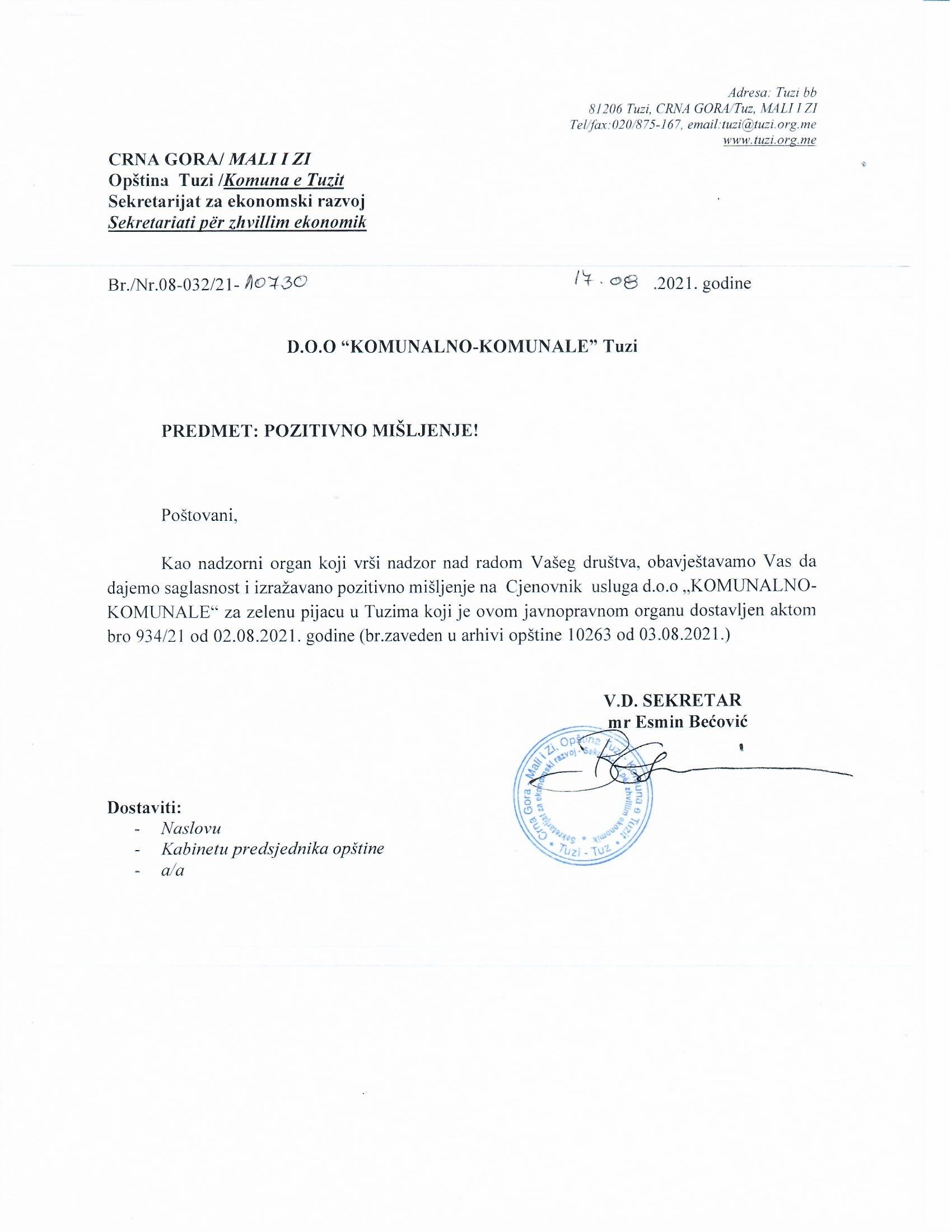 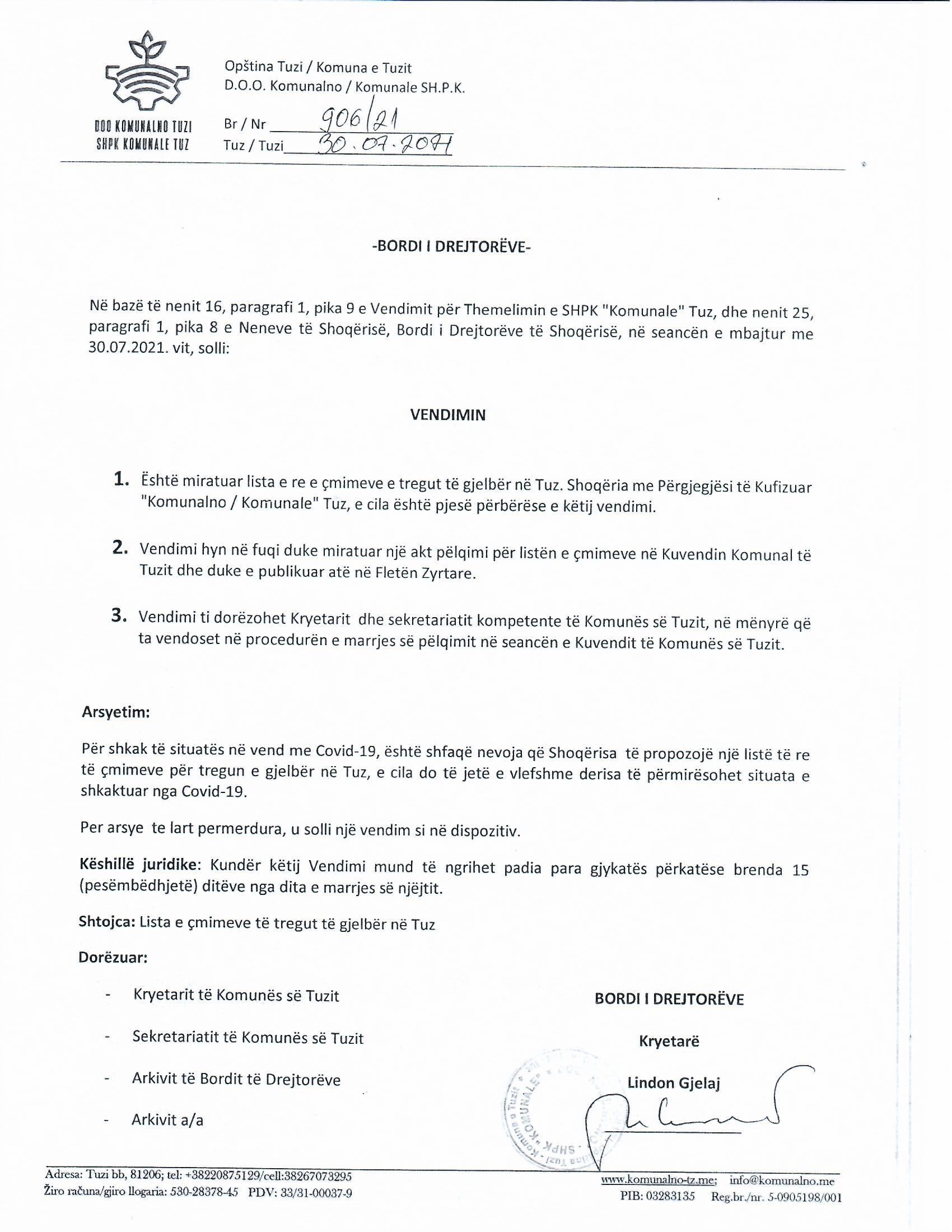 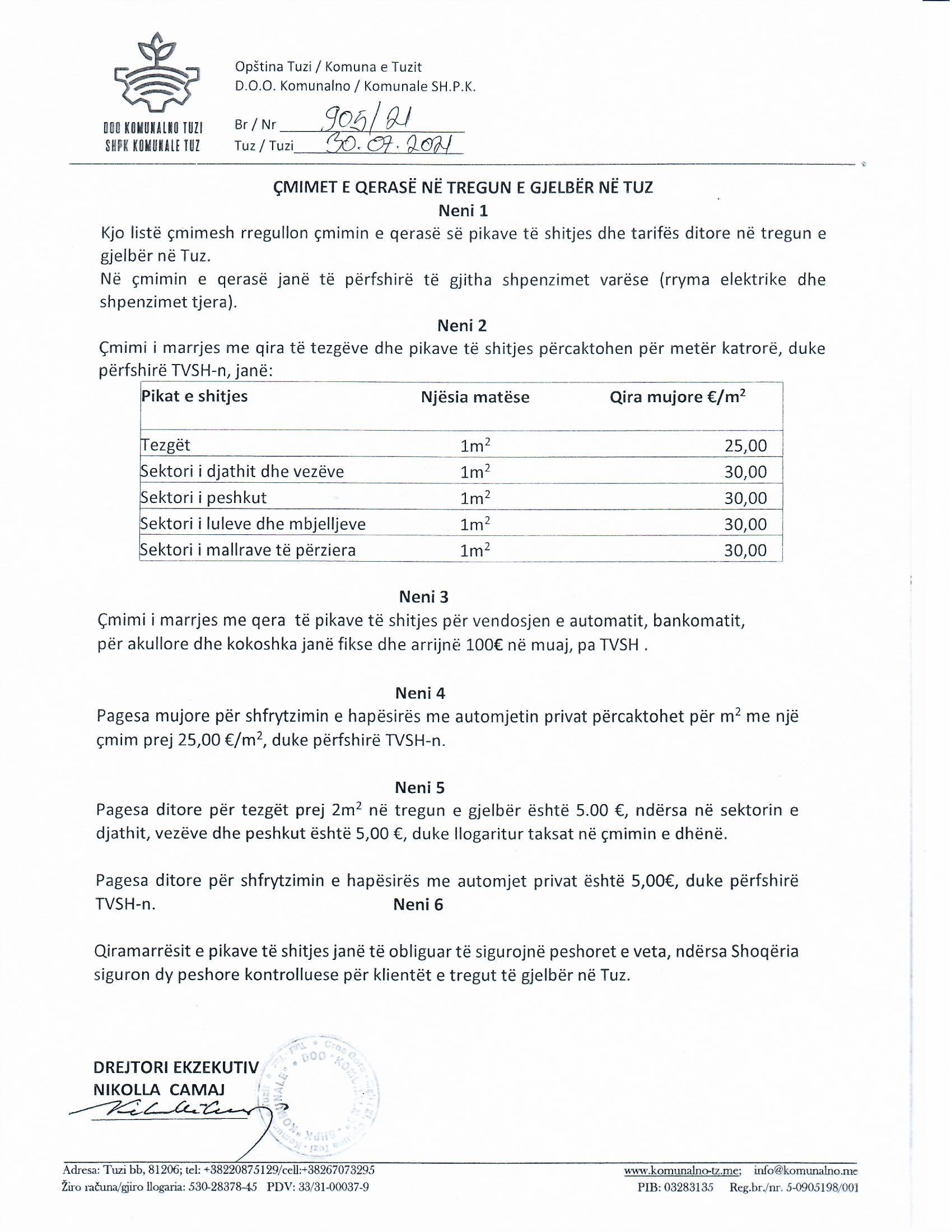 